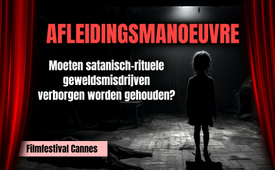 Filmfestival Cannes: afleidingsmanoeuvre, om satanisch-rituele geweldsmisdrijven verborgen te houden?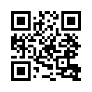 Cannes Film Festival 2024: Frankrijk beleeft nu ook het "Me Too" debat! De korte film "Moi aussi" - "Me Too" - van Judith Godrèche gaat in op seksueel misbruik, vooral in de filmindustrie. Een belangrijke ontwikkeling, want ALLE vormen van seksueel misbruik zijn GEEN onbeduidende overtredingen! Vooral niet seksueel en satanisch-ritueel geweld tegen kinderen! Maar waarom wordt vooral dat laatste door de mainstream media geminacht, verdoezeld of verzwegen? De bioscoopfilm "Les Survivantes", die ook in Frankrijk is uitgebracht en waarin 8 overlevenden van dergelijke pedo-criminele netwerken aan het woord komen, laat zien dat het ook anders kan.Van 14 tot 25 mei 2024 werd opnieuw het jaarlijkse Franse filmfestival in Cannes gehouden. Veel aandacht trok aan het begin van het festival de korte film "Moi aussi" (Ik ook) van de Franse regisseur en actrice Judith Godrèche, die gaat over seksueel misbruik. De korte film "Moi aussi" is gebaseerd op het uitgelokte publieke debat over #MeToo van een paar jaar geleden in Hollywood. Nadat talloze gevallen van misbruik in de Amerikaanse filmindustrie aan het licht kwamen, bijvoorbeeld door regisseur Harvey Weinstein, moedigde de hashtag "Me Too" de getroffenen aan om hun vreselijke ervaringen openbaar te maken. Zo was ook de Franse regisseur van de film "Moi aussi", Judith Godrèche, een direct slachtoffer van seksueel geweld, en wel op 14-jarige leeftijd, door de toen 39-jarige filmregisseur Benoît Jacquot. Nadat ze hiermee naar buiten kwam, ontving ze talloze getuigenissen van andere slachtoffers van seksueel misbruik. Samen met vele andere beroemdheden en slachtoffers stelt ze nu het gebrek aan consequenties voor seksueel geweld aan de kaak. Ondanks de moed van de slachtoffers neemt de straffeloosheid toe, luidde het in de krant "Le Monde" verkondigde appèl. "Wie hoort ons eigenlijk?" vragen de ondertekenaars van het appèl zich dan ook af, waaronder actrices Isabelle Adjani, Juliette Binoche en ook de regisseur Judith Godrèche. Ze vragen om een wetshervorming die het misdrijf "verkrachting" beter definieert, de bescherming van slachtoffers verbetert en voorziet in gespecialiseerde politie-eenheden. 

Een goede zaak, zou je denken. Maar weerspiegelt dit echt de totale gruwelijke werkelijkheid? Of is het slechts het topje van de onvoorstelbaar grote ijsberg van misbruik en nog ergere misdaden? In verschillende documentaires heeft Kla.TV al talrijke overlevenden en getuigen aan het woord gelaten die een verklaring afleggen over het bestaan van een wereldwijd pedocrimineel netwerk. Een netwerk dat niet alleen vrouwen en tieners op de meest gruwelijke manier misbruikt, maar zelfs kleine kinderen en baby's. Overlevenden melden sadistische martelingen en zelfs de moord op slachtoffers als onderdeel van satanische rituelen. Waarom is hier geen verantwoord publiek debat over gehouden? Waarom berichten de media al jaren niet serieus over deze onvoorstelbaar wrede satanische misdaden, maar maken ze overlevenden en getuigen juist belachelijk en schilderen ze hen af als volkomen ongeloofwaardig of als samenzweringstheoretici? Kla.TV onthulde dat de media een verraderlijke strategie gebruiken om deze misdaden wereldwijd in de doofpot te stoppen en er zelfs bij betrokken zijn. Leden van het rechtssysteem zijn ook betrokken bij deze misdaden en verzwijgen de daders.Is dit debat over seksueel misbruik dat net is opgelaaid in Frankrijk, en dat ongetwijfeld heel belangrijk is, alleen maar bedoeld om het publiek in slaap te sussen? Willen ze de mensen laten geloven: Er wordt iets gedaan, we kunnen gerust zijn? Ook in de VS zijn er herhaaldelijk berichten dat het pedo-criminele moeras wordt drooggelegd en dat kinderen worden gered. Deze misleidende boodschap werd bijvoorbeeld ook overgebracht in de bioscoopfilm "Sound of Freedom". Als je het huidige Moi-Aussi-debat in Frankrijk en het eerdere Me-Too-debat in de VS vergelijkt met de minachtende en verdoezelende aard van de berichtgeving in de media over satanisch-ritueel geweld, rijst het vermoeden dat dit een enorme afleidingsmanoeuvre is. Afleiding van de ergste misdaden die op onvoorstelbare schaal worden gepleegd. Aan de ene kant krijgen mishandelde vrouwen hier veel publieke aandacht door een verslaggevingshype, Aan de andere kant berichten de systeemmedia bijna helemaal niet over deze mishandelde, misbruikte en vermoorde kinderen en baby's, zodat ze nauwelijks publieke aandacht of gehoor krijgen. Dat het ook anders kan, bewijst, de momenteel in enige Franse bioscopen draaiende film "Les Survivantes", de overlevenden, waarin acht overlevenden van dergelijke pedo-criminele netwerken aan het woord komen. Hun authentieke getuigenissen werpen een licht op de binnenkant van dit onuitsprekelijke systeem, waarin ze als kinderen onontkoombaar gevangen zaten. Het onthult ook de mechanismen die ervoor hebben gezorgd dat dit systeem kon blijven bestaan zonder ooit te worden vervolgd. Chantal Frei, een overlevende van satanisch-ritueel geweld die in de film aan het woord komt, vraagt Franstalige kijkers om deze verhelderende film te bekijken en ook te promoten. Je kunt dit doen met behulp van de flyer in het blauwe informatieveld onder de uitzending. De film zal ook beschikbaar worden gemaakt voor andere nationaliteiten. De film zal vanaf 7 juni 2024 in de Belgische bioscopen te zien zijn en wordt momenteel in het Engels vertaald. Onder de volgende hier getoonde link kunnen jullie, beste kijkers, zien in welke bioscopen de film op dit moment draait. Je kunt de trailer van de film in de bronnen vinden. Op deze manier word nu openbaar, wat de reguliere media verachtelijk maken, verdoezelen of verzwijgen!door kno./mol./bb.Bronnen:Filmfestspiele in Cannes, 14.-25. Mai 2024:
https://de.wikipedia.org/wiki/Internationale_Filmfestspiele_von_Cannes_2024
https://www.vogue.de/galerie/cannes-film-festival-2024-roter-teppich

#MeToo in Frankreich - Fall Godrèche: Der Mythos der Muse verschleiert ein Machtsystem 
https://www.srf.ch/kultur/gesellschaft-religion/metoo-in-frankreich-fall-godreche-der-mythos-der-muse-verschleiert-ein-machtsystem

6000 Zeugenaussagen von Opfern sexuellen Missbrauchs:
https://www.kino-zeit.de/film-kritiken-trailer-streaming/moi-aussi-2024

Judith Godrèche ruft zu "Veränderungen" in den Filminstitutionen auf
https://www.lemonde.fr/culture/article/2024/02/25/judith-godreche-appelle-a-des-changements-dans-les-institutions-cinematographiques_6218477_3246.html

Wer hört uns eigentlich? Konsequenzen bei sexueller Gewalt gefordert 
https://www.msn.com/de-at/nachrichten/other/wer-h%C3%B6rt-uns-eigentlich-kritik-in-frankreich-an-straflosigkeit-bei-sexueller-gewalt/ar-BB1mmjcI

Mit "Moi aussi" bringt die französische Schauspielerin Judith Godrèche Tausende Betroffene sexueller Gewalt auf die Leinwand:
https://www.zdf.de/nachrichten/politik/ausland/me-too-moi-aussi-kurzfilm-cannes-judith-godreche-100.html
https://www.youtube.com/watch?v=IaJ3IDaKQws

Trailer zum Kino-Film „Les Survivantes“:
https://www.youtube.com/watch?v=53FZqW0uePw

In diesen Kinos läuft „Les Survivantes“:
https://lessurvivantes-lefilm.com/

Webseite von Chantal Frei, mit ihrem Buch „Ich rede!“
https://www.chantalfrei.com/Dit zou u ook kunnen interesseren:---Kla.TV – Het andere nieuws ... vrij – onafhankelijk – ongecensureerd ...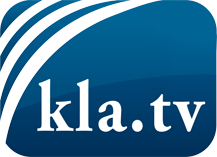 wat de media niet zouden moeten verzwijgen ...zelden gehoord van het volk, voor het volk ...nieuwsupdate elke 3 dagen vanaf 19:45 uur op www.kla.tv/nlHet is de moeite waard om het bij te houden!Gratis abonnement nieuwsbrief 2-wekelijks per E-Mail
verkrijgt u op: www.kla.tv/abo-nlKennisgeving:Tegenstemmen worden helaas steeds weer gecensureerd en onderdrukt. Zolang wij niet volgens de belangen en ideologieën van de kartelmedia journalistiek bedrijven, moeten wij er elk moment op bedacht zijn, dat er voorwendselen zullen worden gezocht om Kla.TV te blokkeren of te benadelen.Verbindt u daarom vandaag nog internetonafhankelijk met het netwerk!
Klickt u hier: www.kla.tv/vernetzung&lang=nlLicence:    Creative Commons-Licentie met naamgeving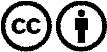 Verspreiding en herbewerking is met naamgeving gewenst! Het materiaal mag echter niet uit de context gehaald gepresenteerd worden.
Met openbaar geld (GEZ, ...) gefinancierde instituties is het gebruik hiervan zonder overleg verboden.Schendingen kunnen strafrechtelijk vervolgd worden.